ВНИМАНИЕ!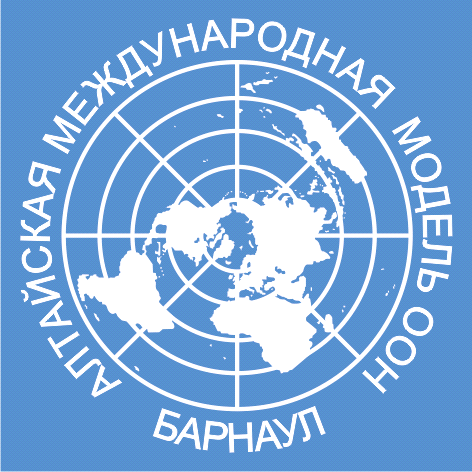 Учащиеся выпускных классов школ, студенты, магистранты и аспиранты!!!Открывается прием заявок на участие в ролевой игре:III АЛТАЙСКАЯ МЕЖДУНАРОДНАЯМОДЕЛЬ ООН!25-26 января 2018 года в Алтайском государственном университете пройдет очередная (уже третья по счету) «Алтайская международная модель ООН». Ее организаторы: АлтГУ, управление воспитательной и внеучебной работы, исторический факультет, кафедра всеобщей истории и международных отношений, Алтайская школа политических исследований.Модель ООН впервые была проведена на Алтае в декабре 2015 г. на историческом факультете АлтГУ. Это не случайно - ведь именно здесь и только здесь на Алтае ведется профессиональная подготовка специалистов-международников. При подведении итогов второй модели ООН, проведенной в январе - марте 2017 г., организаторы отметили, что они намерены и дальше ежегодно проводить такие форумы, поскольку это и интересно, и полезно для расширения международного кругозора всех участников.Что такое «Модель ООН»? Это форум, сочетающий в себе элементы ролевой игры и научной конференции. В процессе игры моделируются заседания органов ООН, применяются правила и процедуры данной международной организации. Участники получают уникальную возможность почувствовать себя настоящим дипломатом - делегатом ООН! Рабочие языки форума – русский и английский.В январе 2018 года в рамках форума планируется моделировать работу двух основных органов ООН – Генеральной ассамблеи и Совета Безопасности. Повестка дня определена с учетом тематики заседаний, которая намечена на Московской международной модели ООН - она пройдет в МГИМО (У) МИД РФ в апреле 2018 года.	Как подать заявку на участие? По электронной почте нужно направить в одном файле, названном по фамилии участника (например, ivanov.doc), заявку, включающую анкету и тезисы (форма заявки есть в группе ВКонтакте). Заявки на участие в III Алтайской международной модели ООН принимаются с 20 ноября 2017 г. до 20 января 2018 г. по электронной почте: altai.modelun@gmail.comУчастникам в ходе модели ООН будет предложена культурная программа; все делегаты получат сертификаты. Приглашаем вас принять участие в III Алтайской международной модели ООН!Более подробную информацию смотрите здесь:http://vk.com/club107685523